
                                                

Polskie Towarzystwo Turystyczno-Krajoznawcze
Oddział „Wisła”
Koło Przewodników Beskidzkich i Terenowych w Wiśle
Komisja Przewodnicka Zarządu Głównego PTTK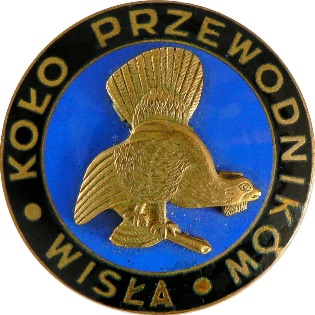 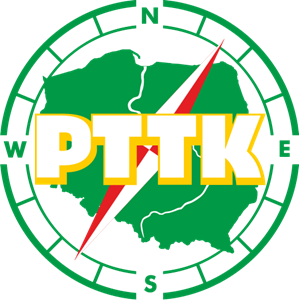 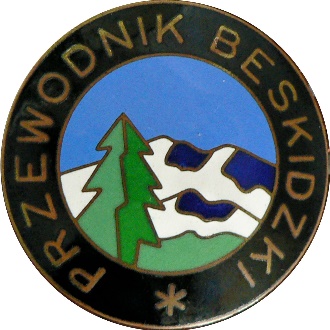 
zapraszają na
XXXIX Ogólnopolski Rajd Górski 
Przewodników PTTK „Skąd Wisła wypływa”

Wisła, 25–28 sierpnia 2022 r.

Regulamin XXXIX Ogólnopolskiego Rajdu Górskiego Przewodników PTTK
I. Organizatorzy
1. Oddział PTTK „Wisła” w Wiśle
2. Koło Przewodników Beskidzkich i Terenowych przy Oddziale PTTK „Wisła”
    w Wiśle.
3. Komisja Przewodnicka Zarządu Głównego PTTK.
II. Honorowy Patronat Rajdu  
Marszałek Województwa Śląskiego
Starosta Cieszyński
Burmistrz Miasta Wisła
III. PartnerzyNadleśnictwo Wisła
Polski Związek Narciarski
Wydawnictwo Turystyczne COMPASS KrakówIV. Patronat medialny„Głos Ziemi Cieszyńskiej”
„Echo Wisły”
V. Kierownictwo RajduKomandor – kol. Cezary Molin
V-ce Komandor ds. organizacyjnych – kol. Izabela Rudzińska
V-ce Komandor ds. programowych – kol. Józef Polok
Sekretarz Rajdu – kol. Danuta Legierska
Skarbnik Rajdu – kol. Anna Pilch
VI. Cele Rajdu1. Propagowanie krajoznawstwa i różnych form turystyki oraz odznak turystyki     kwalifikowanej.
2. Promowanie walorów turystycznych, kulturowych i krajoznawczych Beskidów
    i Ziemi Cieszyńskiej.
3. Integracja środowisk przewodnickich z całej Polski.
4. Wzbudzanie poczucia dumy z przynależności do PTTK oraz środowisk
    przewodnickich.
5. Wymiana doświadczeń i budowanie pozytywnych relacji między przewodnikami
    i członkami PTTK.
6. Inspirowanie do aktywnej działalności oraz współpracy pomiędzy lokalnymi 
    środowiskami przewodnickimi.
VII. Adres Kierownictwa RajduOddział PTTK „Wisła” w Wiśle, ul. Lipowa 4a, 43-460 Wisła,
tel. 33 855 35 60;  e-mail: pttkwisla@gmail.com
VIII. Termin RajduRajd odbędzie się w dniach od 25 do 28 sierpnia (czwartek-niedziela) 2022 r.
1. Bazą Rajdu będą OW „Kłos” w Wiśle (ul. Na Stoku 2), Pensjonat „Babie Lato”
    w Wiśle (Os. Uścieńków 5) oraz Willa „Jolanta” w Wiśle (Os. Uścieńków 7).
2. Otwarcie Rajdu nastąpi 25 sierpnia (czwartek) ok. godz. 18.00 w OW „Kłos”.
3. Uroczyste zakończenie Rajdu oraz przewodnickie spotkanie integracyjne
    odbędą się 27 sierpnia (sobota) ok. godz. 19.00 przy Nadleśnictwie Wisła w Wiśle
….Czarnem.
4. Przyjmowanie uczestników oraz zakwaterowanie nastąpi zgodnie z programem
    Rajdu.
5. Opuszczenie bazy Rajdu w dniu 28 sierpnia (niedziela) po śniadaniu.
6. W dniu 28 sierpnia (niedziela) będzie możliwość uczestnictwa we mszy świętej.IX. Uczestnictwo w Rajdzie1. W Rajdzie mogą uczestniczyć wieloosobowe zespoły reprezentujące Koła-Kluby 
    Przewodników, a także przewodnicy PTTK indywidualnie oraz w miarę wolnych 
    miejsc członkowie PTTK, którzy nie są przewodnikami.
2. Uczestnikami Rajdu mogą być wyłącznie osoby pełnoletnie.
3. Baza Rajdu jak również środki transportu wykorzystywane w czasie rajdu nie są 
    przystosowane do obsługi osób niepełnosprawnych.
4. Należy zabrać ze sobą odpowiednie obuwie i odzież uwzględniając zmienne
    warunki atmosferyczne. Na czas wędrówki zalecane jest posiadanie zapasowej
    odzieży oraz wyżywienia, a także apteczki i latarki.
5. Każdy uczestnik musi posiadać: legitymację przewodnicką (przewodnicy)
    oraz legitymację PTTK z aktualnie opłaconą składką za 2022 rok.
Na trasy krajoznawcze i górskie na terenie Słowacji i Czech konieczny jest ważny dokument tożsamości (dowód osobisty lub paszport).X. Zgłoszenie uczestnictwa w Rajdzie1. Zgłoszenia uczestnictwa w Rajdzie należy dokonać poprzez przesłanie pocztą
    elektroniczną na adres e-mail: cmolin@vp.pl informacji o liczbie uczestników
    i wybranej trasie oraz ewentualnie o trasie zastępczej.
2. Po potwierdzeniu przyjęcia zgłoszenia uczestnictwa przez organizatora
    na określoną trasę rajdu, należy przesłać wypełnioną „Kartę zgłoszenia”,
    stanowiącą załącznik do niniejszego Regulaminu oraz wpłacić przelewem zadatek
    w wysokości 100 zł od zgłoszonej osoby na konto:
    08 1050 1096 1000 0001 0120 5052  tytułem: „imię i nazwisko lub nazwa Koła
    albo Oddziału – zadatek Rajd Górski 2022” w terminie 3 dni od otrzymania
    potwierdzenia uczestnictwa w rajdzie. Brak wpłaty zadatku w powyższym terminie
    spowoduje automatyczną anulację zgłoszenia.
3. O przyjęciu na poszczególne trasy rajdu decyduje kolejność zgłoszeń, przy czym
    do 30 kwietnia 2022 r. przyjmowane będą tylko zgłoszenia przewodników PTTK.
    Po tym dniu zgłoszenia będą przyjmowane też  od innych chętnych członków
    PTTK, do czasu wyczerpania się limitu miejsc.
    Nie dłużej jednak niż do 31 maja 2022 r.
Uwaga! W przypadku rezygnacji z uczestnictwa w Rajdzie zadatek nie podlega zwrotowi.
3. Wpłaty całości kwoty za udział w imprezie należy dokonać w terminie do
    15 lipca 2022 r. przelewem na wskazane powyżej konto
    tytułem: „imię i nazwisko lub nazwa Koła albo Oddziału – dopłata Rajd 
    Górski 2022”
XI. Zakwaterowanie uczestników1. Uczestnicy Rajdu zostaną zakwaterowani w następujących obiektach: 
    * Ośrodek Wczasowy „Kłos” w Wiśle (ul. Na Stoku 2) – trasy autokarowe A
       i część osób z trasy autokarowo-pieszej B-2,
    * Pensjonat „Babie Lato” w Wiśle (Os. Uścieńków 5) – trasa autokarowo-piesza 
       B-2,
    * Willa „Jolanta” Wiśle (Os. Uścieńków 7) pierwszy i trzeci nocleg tras pieszych 
       C-1 i C-2 oraz w zależności od wybranej trasy drugi nocleg w Schronisku PTTK
       „Klimczok” C-1 lub w Bacówce PTTK „Rycerzowa” C-2.
Organizator przewidział dla uczestników zakwaterowanie w pokojach 2, 3, 4 i 5-osobowych, z wyłączeniem Schronisk PTTK, gdzie uczestnicy będą zakwaterowani w pokojach wieloosobowych.
2. Wszystkie pokoje w Ośrodkach są z łazienkami.
3. Parking dla uczestników Rajdu jest bezpłatny.
4. Liczba miejsc na Rajdzie jest ograniczona do 160 osób, w tym 33 na trasy piesze.
XII. Koszt uczestnictwa1. Opłata za udział w Rajdzie dla przewodników PTTK wynosi:
    a. trasy piesze: C-1 i C-2  –  600 zł,
    b. pozostałe trasy: A,  B-1 i B-2  –  620 zł.
2. Opłata za udział w Rajdzie dla członków PTTK wynosi:
    a. trasy piesze : C-1 i C-2  –  630 zł,
    b. pozostałe trasy: A,  B-1 i B-2  –  650 zł.
Uwaga! W przypadku znaczącego wzrostu cen wyliczony koszt uczestnictwa
w rajdzie może ulec zwiększeniu.
Cena za uczestnictwo w rajdzie obejmuje:
a. 3 noclegi,
b. wyżywienie przez czas trwania Rajdu: 3 śniadania, 2 suche prowianty (oprócz tras
    pieszych, na których zapewniony będzie 1 suchy prowiant), 3 obiadokolacje,
c. uczestnictwo w wieczorach przewodnickich oraz w uroczystym zamknięciu
    imprezy z poczęstunkiem,
d. materiały rajdowe: odznakę i koszulkę,
e. transport autokarowy w czasie trwania rajdu, nie obejmuje przywozu i odwozu
    na miejsce zakwaterowania przed rozpoczęciem i po zakończeniu rajdu.
f. opiekę przewodnicką na trasach i w zwiedzanych obiektach,
g. bilety wstępów (o ile nie zaznaczono inaczej).
XIII. Potwierdzenie uczestnictwaPotwierdzenie udziału w rajdzie z podaniem programu na przyjętej trasie nastąpi
w terminie do 31 lipca 2022 r.XIV. Program i trasy Rajdu1. Trasa A – autokarowa
przewidziana dla dwóch grup:* program 1. grupy zamieszczony jest poniżej,* program 2. grupy jest taki jak dla grupy 1. ze zmienioną kolejnością 
   zwiedzania w dniach 26-27 sierpnia.
I dzień  25 sierpnia, czwartek
Od godz. 14.00 – przyjazd i zakwaterowanie w Ośrodku „Kłos” w Wiśle.
15.00-17.00 – dla chętnych spacer po Wiśle. Obiadokolacja.
18.00 – spotkanie integracyjne i otwarcie rajdu.

II dzień  26 sierpnia, piątek  „Uroki Ziemi Cieszyńskiej”
8.00 – śniadanie
9.00 – przejazd przez Ustroń Zawodzie, Skoczów do Górek Małych
* wizyta w Chlebowej Chacie z prelekcją, wypiekiem podpłomyków i degustacją 
   chleba,
* Skoczów Kaplicówka – miejsce z piękną panoramą Beskidów, gdzie Jan Paweł II
   odprawił mszę św.,
* przejazd do Cieszyna,
* Kościół Jezusowy i zwiedzenie muzeum protestantyzmu; spacer przez zabytkowy
   Cieszyn na Wzgórze Zamkowe (Wieża Piastowska, romańska Rotunda),
   zwiedzanie Czeskiego Cieszyna.
ok. 18.00 – powrót do ośrodka. Obiadokolacja. Wieczorek integracyjny.

III dzień  27 sierpnia, sobota  „Śladami Janosika”
7.00 – śniadanie
8.00 – przejazd przez Koniaków, Zwardoń do Terchovej
* przejście Biely Potok – Nowe lub Dolne Diery – Stefanova, czas wolny, krótki 
   odpoczynek, pomnik Janosika,
* przejazd do skansenu w Vychylovce,
* zwiedzanie skansenu Wsi Kisuckiej, przejażdżka unikatową kolejką wąskotorową,
* powrót do Wisły z postojem w Starej Bystricy, gdzie znajduje się jedyny
   na Słowacji zegar astronomiczny „Orloj”.
ok. 18.00 – powrót do ośrodka. Obiadokolacja.
19.00 – uroczyste zakończenie rajdu w Wiśle-Czarnem przy Nadleśnictwie Wisła.

Uwaga: w przypadku istnienia ograniczeń związanych z Covid-19, uniemożliwiających wyjazd na Słowację, będzie realizowany program zastępczy
na trasie:
* Istebna – „Kurna Chata” Kawuloka w Istebnej, 
* Izba Pamięci Marii Gwarek i Centrum Pasterstwa w Koniakowie, 
* Fort „Wędrowiec” w Węgierskiej Górce,
* Golgota Beskidów na Matysce,
* Międzybrodzie Żywieckie – Góra Żar,
* Skocznia narciarska w Wiśle-Malince.

IV dzień 28 sierpnia, niedziela
7.00-9.00 – śniadanie, możliwość uczestniczenia we mszy św., wykwaterowanie.
10.00-12.00 – dla chętnych spacer po Wiśle.2. Trasa B-1 – autokarowo-piesza
nieaktualna ze względu na bardzo małą liczbę zgłoszeń!
I dzień  25 sierpnia, czwartek
Od godz. 14.00 – przyjazd i zakwaterowanie w Ośrodku „Relaks” w Wiśle.
15.00-17.00 – dla chętnych spacer po Wiśle. Obiadokolacja.
18.00 – spotkanie integracyjne i otwarcie rajdu.
II dzień  26 sierpnia, piątek  „Z głuszcem na Trójstyku”
8.00 – śniadanie
8.30 – wyjazd do Koniakowa- Ochodzitej
* wyjście drogą spacerową na Ochodzitą i dalej przez przeł. Rupienka
   na Wyrchczadeczkę,
* zwiedzanie „Wolierowej hodowli głuszca i banku genów świerka istebniańskiego”
* przejazd autokarem doliną Krężelki,
* przejście na Słowację szlakiem przez Valy, fragmenty Szańców Jabłonkowskich
   i do najwyższego wiaduktu na Słowacji „Valy”,
* przejście na „Trójstyk” – zetknięcie się granic Polski, Czech i Słowacji,
* przejazd do Wisły, zwiedzanie skoczni w Wiśle-Malince.
ok. 18.00 – powrót do ośrodka. Obiadokolacja. Wieczorek integracyjny.

III dzień  27 sierpnia, sobota  „Leśne Świątynie”
8.00 – śniadanie
9.00 – wyjazd do Ustronia
* zwiedzanie Ustrońskiego Muzeum,
* wyjście przez dzielnicę uzdrowiskową Zawodzie na Równicę z krótkim postojem
   przy Leśnej Świątyni Ewangelików – „Kamień pod Równicą”, krótki odpoczynek
* Przejazd do Wisły,
* Wizyta w Pałacyku Myśliwskim Habsburgów – siedzibie Oddziału PTTK,
   zwiedzanie wystawy o głuszcach,
* przejście do kolejnej Leśnej Świątyni – „Kamień pod Bukową”, krótka prelekcja
* pieszy powrót leśnymi ścieżkami do ośrodka.
ok. 17.30 – przyjście do ośrodka. Obiadokolacja.
19.00 – uroczyste zakończenie rajdu w Wiśle-Czarnem przy Nadleśnictwie Wisła.

IV dzień 28 sierpnia, niedziela
7.00-9.00 – śniadanie, możliwość uczestniczenia we mszy św. Wykwaterowanie.
10.00-12.00 – dla chętnych spacer po Wiśle.3. Trasa B-2 – autokarowo-piesza
I dzień  25 sierpnia, czwartek 
Od godz. 14.00 – przyjazd i zakwaterowanie w Pensjonacie „Babie Lato” i OW „Kłos” w Wiśle.
15.00-17.00 – dla chętnych spacer po Wiśle. Obiadokolacja.
18.00 – spotkanie integracyjne i otwarcie rajdu.
II dzień  26 sierpnia, piątek  „U źródeł Wisły”
8.00 – śniadanie8.30 – wyjazd do Wisły Czarne Fojtuli
* wyjście wzdłuż Białej Wisełki i „Kaskad Rodła” na Baranią Górę, zejście
   do schroniska PTTK na Przysłupiu, krótki odpoczynek,
* zwiedzanie Izby Leśnej i Muzeum Turystyki Górskiej,
* przejście na Stecówkę, zwiedzanie odbudowanego drewnianego kościoła,
* przejazd autokarem do Wisły Malinki koło Zameczku Prezydenta RP,
* Wisła Malinka – zwiedzanie skoczni.
ok. 18.00 – powrót do ośrodka. Obiadokolacja. Wieczorek integracyjny.

III dzień  27 sierpnia, sobota  „Jubileuszowe schronisko”
8.00 – śniadanie8.30 – wyjazd do Wisły Łabajowa
* wyjście zielonym szlakiem do schroniska PTTK na Stożku, które w tym roku
   obchodzi 100-lecie swojego istnienia, krótki odpoczynek i prelekcja nawiązująca   do jubileuszu schroniska,
* przejście przez Kiczory na Wilcze do domu Jerzego Kukuczki, w miarę możliwości
   zwiedzenie Izby Pamięci Jerzego Kukuczki,
* przejście do Istebnej Bucznik,
* przejazd do Istebnej i zwiedzanie „Kurnej Chaty” Kawuloka,
* przejazd do Wisły Oaza.
    zwiedzanie Muzeum Magicznego Realizmu - „Ochorowiczówki”
* przejście przez cmentarz ewangelicki „Na Gróniczku” do ośrodka
ok. 18.00 – powrót do ośrodka. Obiadokolacja.19.00 – uroczyste zakończenie rajdu w Wiśle-Czarnem przy Nadleśnictwie Wisła.

IV dzień  28 sierpnia, niedziela
7.00-9.00 – śniadanie, możliwość uczestniczenia we mszy św. Wykwaterowanie.
10.00-12.00 – dla chętnych spacer po Wiśle.4. Trasa C-1 – piesza  „Wyżej nie można”  Beskid Śląski

I dzień  25 sierpnia, czwartek
Od godz. 14.00 – przyjazd i zakwaterowanie w Willi „Jolanta”.
15.00-17.00 – dla chętnych spacer po Wiśle. Obiadokolacja.
18.00 – spotkanie integracyjne i otwarcie rajdu.
II dzień  26 sierpnia, piątek
8.00 – śniadanie
9.00 – wyjazd na Przeł Salmopolską
przejście: Przeł. Salmopolska – Malinowska Skała – Skrzyczne – Szczyrk – 
                 Przeł. Karkoszczonka – Schronisko PTTK „Klimczok”,
                 czas: ok. 7 godz.; dług. 19 km; przewyższenia: ok. 900 m; 28 pkt GOT.
                 Obiadokolacja, nocleg.

III dzień  27 sierpnia, sobota
8.00 – śniadanie
9.00 – przejście: Schronisko PTTK „Klimczok” – Klimczok – Stołów – Błatnia –
        Czupel – Górki Wielkie – Bucze – Centrum Kultury i Sztuki „Dwór Kossaków”
        czas: ok. 6 godz.; dług. 19 km; przewyższenia: ok. 400 m; 23 pkt GOT,
        Zwiedzanie Muzeum Zofii Kossak Szczuckiej w Górkach Wielkich.
17.00 – przejazd do Wisły, obiadokolacja.
19.00 – uroczyste zakończenie rajdu w Wiśle-Czarnem przy Nadleśnictwie Wisła.

IV dzień  28 sierpnia, niedziela
7.00-9.00 – śniadanie, możliwość uczestniczenia we mszy św. Wykwaterowanie.
10.00-12.00 – dla chętnych spacer po Wiśle.
5. Trasa C-2 – piesza  „W Raczańskim Worku”  Beskid Żywiecki
 
I dzień  25 sierpnia, czwartek
Od godz. 14.00 – przyjazd i zakwaterowanie w Willi „Jolanta”.
15.00-17.00 – dla chętnych spacer po Wiśle. Obiadokolacja.
18.00 – spotkanie integracyjne i otwarcie rajdu.

II dzień  26 sierpnia, piątek
8.00 – śniadanie
9.00 – wyjazd na Przeł. Glinka
przejście: Przeł. Glinka – Jaworzyna – Oszus – Beskid Bednarów – Przeł. Przysłop
                 Bacówka PTTK „Rycerzowa”,
                 czas: ok. 7 godz.; dług. 18 km; przewyższenia: ok. 1000 m; 28 pkt GOT.
                 Obiadokolacja, nocleg.
III dzień  27 sierpnia, sobota
8.00 – śniadanie
8.30 – przejście: Bacówka PTTK „Rycerzowa” – Wlk. Rycerzowa – Przeł. Przegibek
         – Wielka Racza – Rycerka Górna Kolonia,
         czas: ok. 7 godz.; dług. 19 km; przewyższenia: ok. 600 m; 25 pkt GOT.
16.00 – przejazd do Wisły, obiadokolacja.
19.00 – uroczyste zakończenie rajdu w Wiśle-Czarnem przy Nadleśnictwie Wisła.
IV dzień  28 sierpnia, niedziela
7.00-9.00 – śniadanie, możliwość uczestniczenia we mszy św. Wykwaterowanie.
10.00-12.00 – dla chętnych spacer po Wiśle.XV. Informacje uzupełniające1. Rajd może zostać odwołany z przyczyn niezależnych od organizatorów
    (np. konflikt wojenny, stan wyjątkowy, stan epidemii itp.)
    W takim przypadku wniesione opłaty za rajd zostaną niezwłocznie zwrócone
    na konta , z których zostały wpłacone.2. Organizatorzy rajdu zastrzegają sobie prawo zmian tras wycieczek w sytuacjach
    losowych bądź pogodowych.
3. Skrócenie uczestnictwa w rajdzie lub nie zrealizowanie przez uczestnika
    wszystkich zaplanowanych punktów programu nie skutkuje zmianą kosztów.
4. Członkowie PTTK, którzy opłacili składkę za 2022 rok są ubezpieczeni od NNW.5. Ostateczna interpretacja Regulaminu rajdu należy do organizatorów.
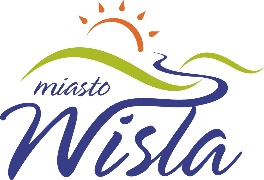 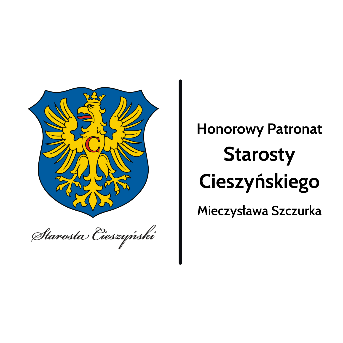 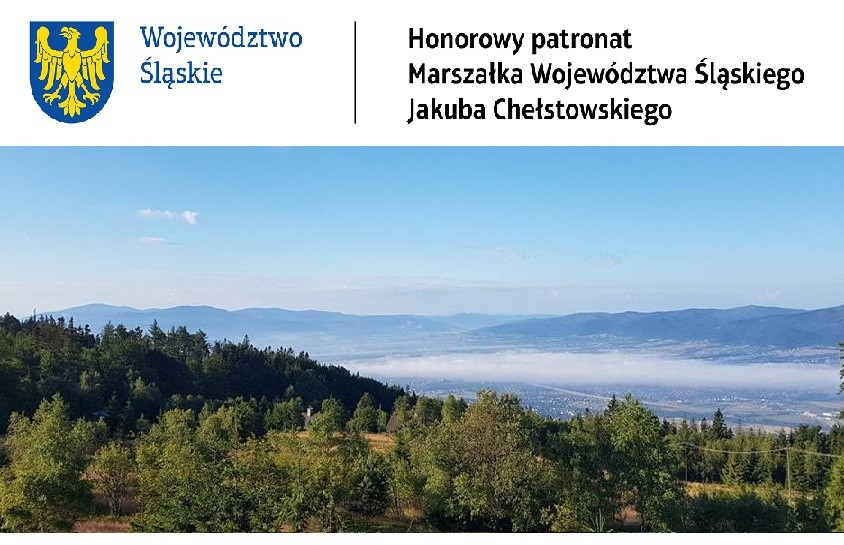 